ŠKOLSKA KNJIŽNICALJETNA AKCIJA Posudi knjige za cijelo ljeto i čitaj do mile volje jer čitanje, između ostaloga, odmara, smiruje, zabavlja i veseli!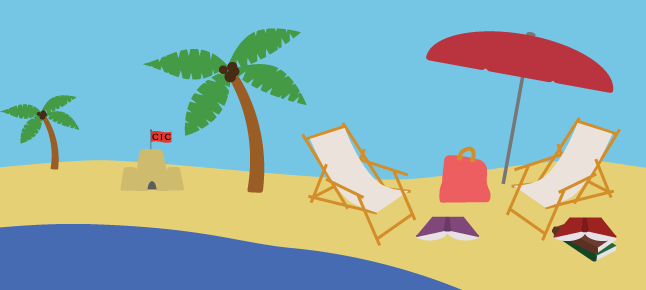   školska knjižničarka Gorana